КОТОВСКАЯ РАЙОННАЯ ДУМА Волгоградской области___________________________________________________________________РЕШЕНИЕот  30 января  2020 года                                                                         № 2/1-6-РДО внесении  изменений в Правила землепользования и застройки Мирошниковского сельского поселения Котовского муниципального района Волгоградской областиПринято Котовской районной Думой 			30 января 2020 годаВ соответствии со ст. 30-33 Градостроительного кодекса Российской Федерации, Федеральным законом от 06.10.2003г. № 131-ФЗ «Об общих принципах организации местного самоуправления в Российской Федерации», Уставом городского поселения г. Котово Котовского муниципального района, с учетом заключения о результатах публичных слушаний от 16.12.2019г., в целях создания условий для устойчивого развития территорий, Котовская городская Дума решила:1. Внести  в Правила землепользования и застройки Мирошниковского сельского поселения Котовского муниципального района Волгоградской области, утвержденные решением Котовской районной Думы от 30.11.2018г. № 68-РД «Об утверждении Правил землепользования и застройки Мирошниковского сельского поселения Котовского муниципального района Волгоградской области» (далее – Правила) следующие изменения:1.1. Статью 23 Правил дополнить пунктом 5 следующего содержания:« 5. Зона размещения объектов производственного назначения (П-3).Зона производственных предприятий I-II классов опасности выделена для обеспечения правовых условий формирования территорий, на которых осуществляется производственная деятельность.Предельные (минимальные и (или) максимальные) размеры земельных участков и предельные параметры разрешенного строительства, реконструкции объектов капитального строительства:1) предельные (минимальные и (или) максимальные) размеры земельных участков, в том числе их площадь: а) минимальная площадь земельного участка - не подлежит ограничению;б) максимальная площадь земельного участка - не подлежит ограничению;в) минимальная ширина вдоль фронта улицы – не подлежит ограничению.2) предельная высота зданий, строений, сооружений – не подлежит ограничению;3) минимальные отступы от границ земельных участков в целях определения мест допустимого размещения зданий, строений, сооружений, за пределами которых запрещено строительство зданий, строений сооружений – не подлежит ограничению;4) максимальный процент застройки в границах земельного участка, определяемый как отношение суммарной площади земельного участка, которая может быть застроена, ко всей площади земельного участка – 90%.5) минимальные размеры озелененной территории земельных участков - в соответствии с частью 4 статьи 18;6) минимальное количество машино-мест для хранения индивидуального автотранспорта на территории земельных участков - в соответствии с частью 8 статьи 18;7) максимальный класс опасности (по классификации СанПиН) объектов капитального строительства размещаемых на территории зон– IV.1.2. Правила дополнить Приложением 11. «Карта градостроительного зонирования Мирошниковского сельского поселения» согласно приложению  1 к настоящему решению.2. Настоящее решение вступает в законную силу с момента  обнародования. Председатель Котовской районной Думы			И.М.БороваяПриложение 1 к решениюКотовской районной Думыот     января 2020 года №    -РД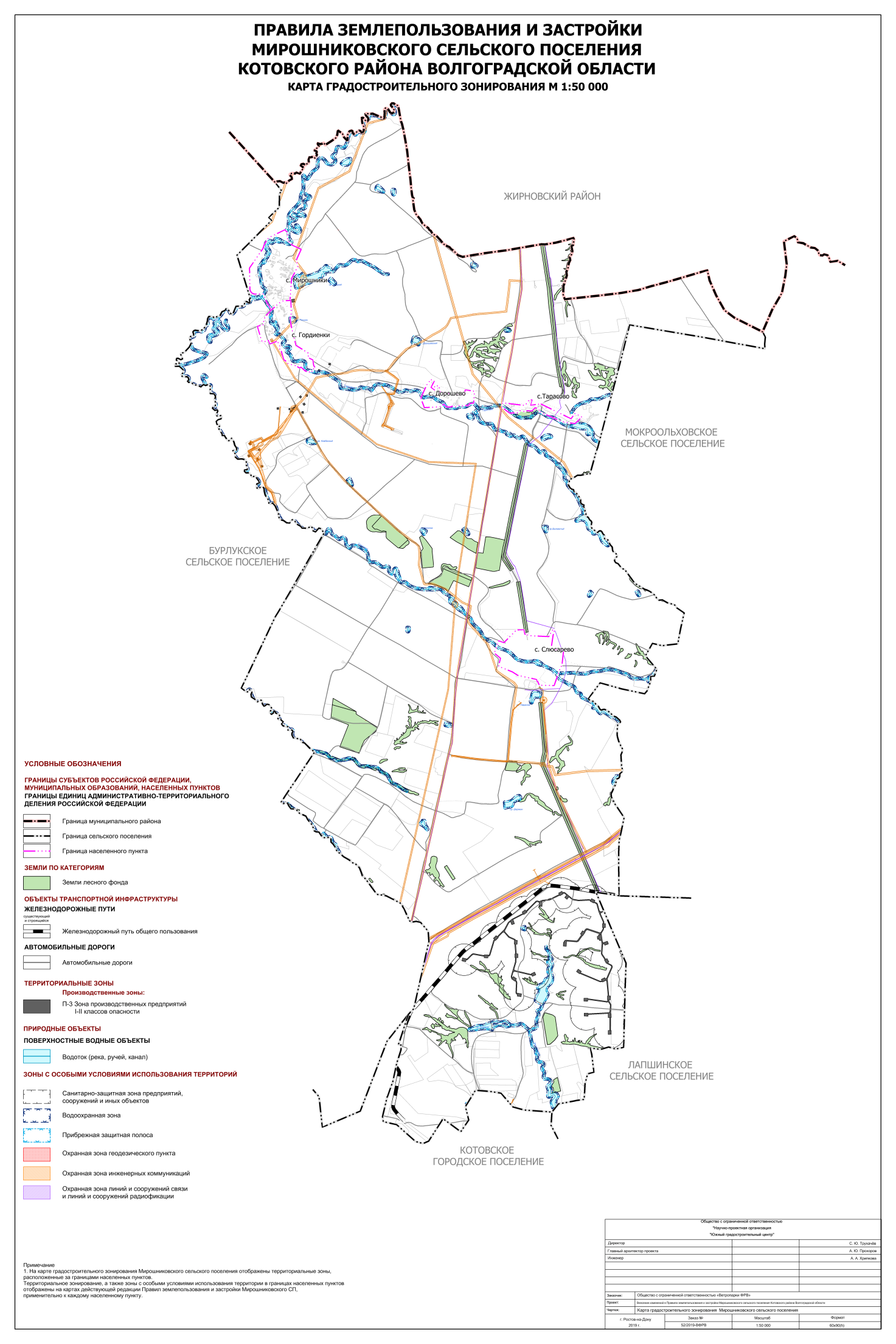 № п/пНаименование КодОсновные виды разрешенного использованияОсновные виды разрешенного использованияОсновные виды разрешенного использования1Недропользование6.12Энергетика6.73Связь6.84Склады6.95Транспорт7.06Размещение автомобильных дорог7.2.1Условно разрешенные виды использованияУсловно разрешенные виды использованияУсловно разрешенные виды использования7Выращивание зерновых и иных сельскохозяйственных культур1.28Скотоводство1.89Обеспечение деятельности в области гидрометеорологии и смежных с ней областях3.9.110Обеспечение внутреннего правопорядка8.311Специальная деятельность12.2